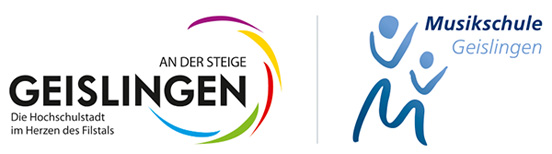 PressemitteilungUnterrichtsangebote der Musikschule Geislingen in AufhausenDas aktuelle Angebot für Instrumentalunterricht umfasst in Aufhausen zurzeit: Gitarre, Klavier, Saxophon, Klarinette und Blockflöte Auch die Gründung einer Gruppe für Musikalische Früherziehung (MFE) vor Ort im Kindergarten ist ab Oktober bei Interesse möglich!Die gängigen Pandemie-Regeln werden umgesetzt. In Ausnahme-Situationen wurde und wird auch Online-Unterricht für Einzel- und Kleingruppen-Unterricht angeboten.Weitere Informationen und Anmeldeformulare erhalten Sie über das Sekretariat der Musikschule in Geislingen, Karlstr. 24, Telefon 07331-24278 oder über das Internet unter www.musikschule-geislingen.de.